Narromine Shire Council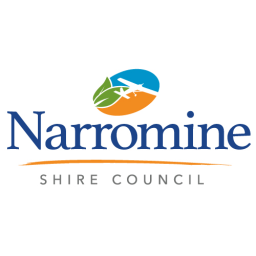 Narromine NSW 2821Phone: 02 6889 9999Fax: 02 6889 9998Dwelling Permissibility ApplicationProperty Details: 	The Assessment/Lot/Section/ DP Number can be found on the Certificate of Title or Rates Notice for the land. No /s 	      Section         		 DP No/s	 				                                                       Street  Name     								                  Town/Location  			        		          Postcode  			Applicant Details:Name/s 											Postal Address 										Town/Locality 					  Postcode   				Daytime Phone  					  Mob   				I declare to the best of my knowledge and belief that all particulars herein are correct in every detail and all information required has been supplied.Signature/s:  _______________________________________	Date:  ________________________Fee: Application fee is $ 205.00Updated July 2019